
АДМИНИСТРАЦИЯ 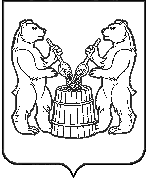 УСТЬЯНСКОГО МУНИЦИПАЛЬНОГО ОКРУГА  АРХАНГЕЛЬСКОЙ ОБЛАСТИПОСТАНОВЛЕНИЕот 22 мая 2024 года № 1033р.п. ОктябрьскийО внесении изменений в состав координационного совета по охране труда при администрации Устьянского муниципального округаВ соответствии с Трудовым кодексом Российской Федерации и Областным законом № 84-5-ОЗ от 20 сентября 2005 «О порядке наделения органов местного самоуправления муниципальных образований Архангельской области и муниципальных образований Ненецкого автономного округа отдельными государственными полномочиями Архангельской области», в целях взаимодействия и координации действий администрации Устьянского муниципального округа , работодателей, профсоюзов, органов государственного надзора и контроля за соблюдением требований охраны труда, а также иных организаций при реализации основных направлений государственной политики в сфере охраны труда на территории Устьянского муниципального округа и в связи с кадровыми изменениями в администрации Устьянского муниципального округа, администрация Устьянского муниципального округа:ПОСТАНОВЛЯЕТ:1.Внести изменения в состав координационного совета по охране труда при администрации Устьянского муниципального округа, утвержденного постановлением администрации Устьянского муниципального округа от 17 марта 2023г №451 «О создании координационного совета по охране труда при администрации Устьянского муниципального округа» (приложение №2), изложив его согласно приложению к настоящему постановлению.2.Настоящее постановление опубликовать на официальном сайте администрации Устьянского муниципального округа.3.Контроль за исполнением настоящего постановления возложить на заместителя главы по стратегическому развитию администрации Устьянского муниципального округа Паршина С.Н.Исполняющий обязанностиГлавы Устьянского муниципального округа                                 Н.С.ФилимоноваПриложение                                                                             к постановлению администрации                                                                      Устьянского муниципального округа                                                                                        от 22 мая 2024 год № 1033Состав Координационного совета по охране труда в Устьянском муниципальном округеПаршин Сергей Николаевич – заместитель главы по стратегическому развитию администрации Устьянского муниципального округа, председатель Координационного совета по охране труда;Филимонова Надежда Сергеевна – руководитель аппарата местной администрации Устьянского муниципального округа, заместитель председателя Координационного совета по охране труда;Лоскутова Вера Эдуардовна – главный специалист отдела гражданской обороны и чрезвычайным ситуациям, секретарь Координационного совета по охране труда;Члены Координационного совета:Лютова Анна Валерьевна –начальник Управления культуры, спорта, туризма и молодежи;Соболева Любовь Сергеевна – и.о. начальника Управления образования администрации Устьянского муниципального округа;Ивах Светлана Юрьевна – представитель фонда пенсионного и социального страхования по Устьянскому округу (по согласованию);Молчанова Людмила Ивановна– специалист по охране труда ООО «УМК» (по согласованию);Струнина Наталья Владимировна – председатель первичной профсоюзной организации ГБУЗ АО «Устьянская ЦРБ» (по согласованию).